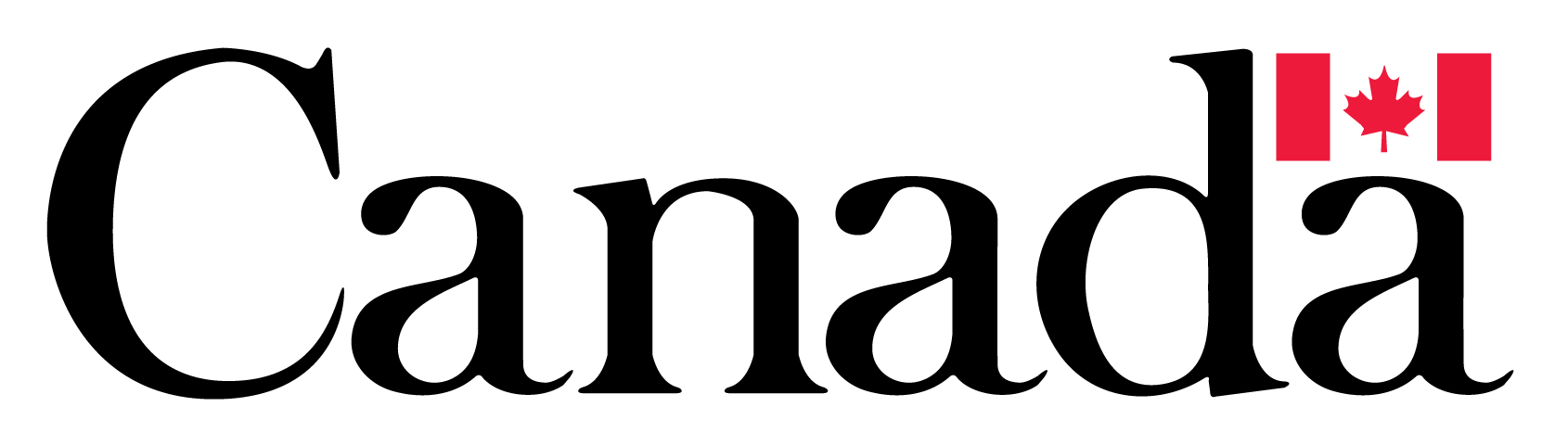 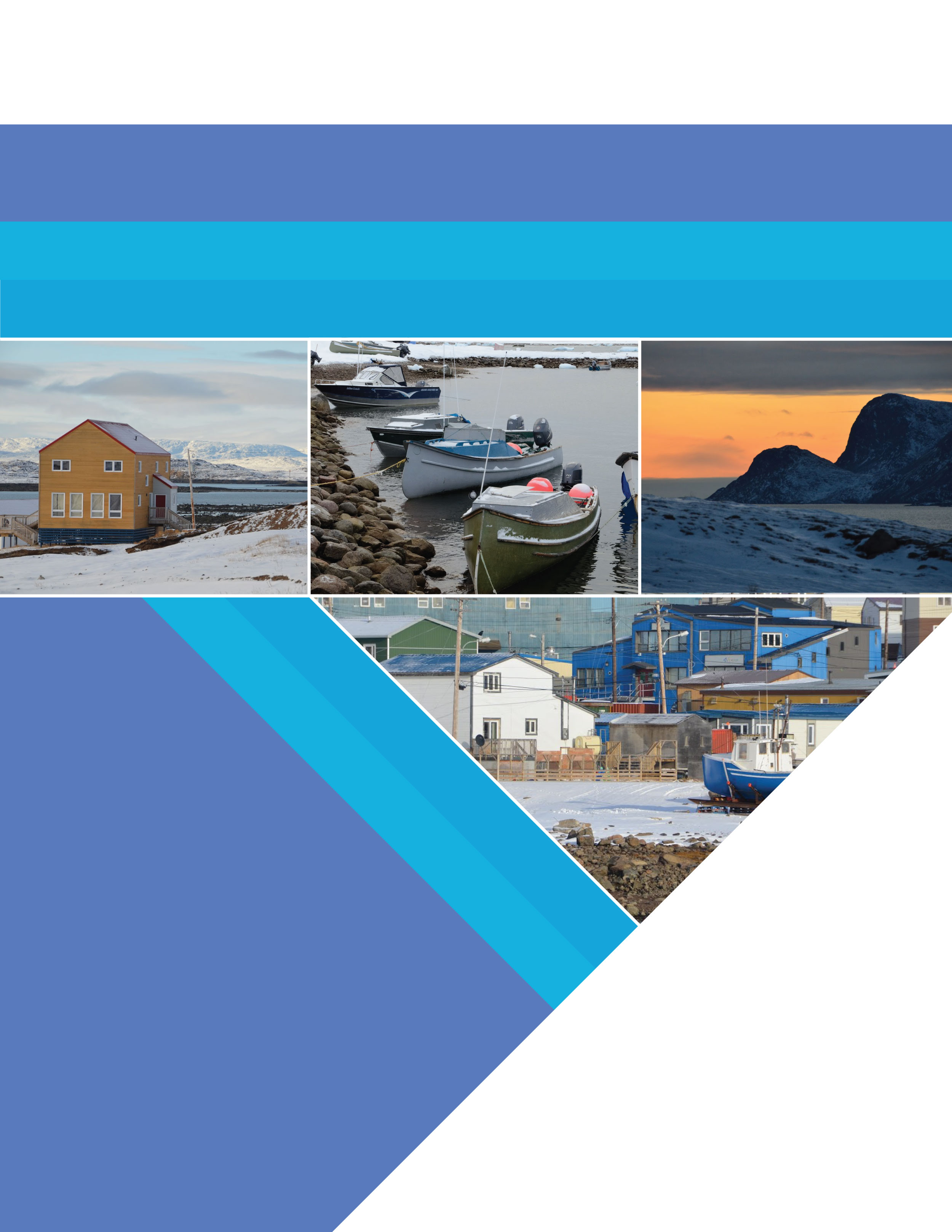 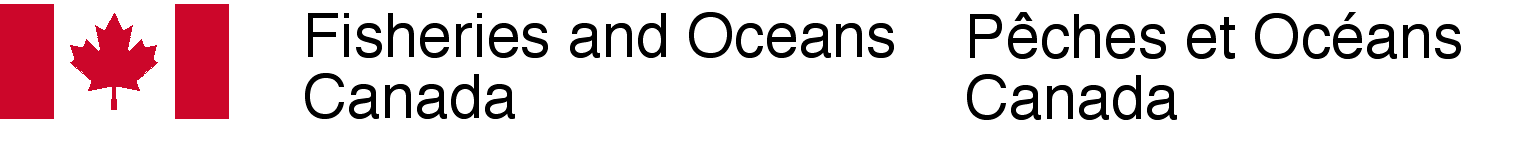 IntroductionThe Northern Integrated Commercial Fisheries Initiative (NICFI) provides funding and support to interested Indigenous groups and communities not eligible for the Atlantic and Pacific Integrated Commercial Fisheries Initiatives, where Fisheries and Oceans Canada (DFO) manages the fishery, to develop and maximize the potential of their community-based communal commercial fishing enterprises (CFEs). This includes redistributive-model enterprises which may sell products only to the community or local area.The objective of the program is to develop self-sustaining CFEs: Indigenous groups which are fully capable of taking complete ownership of fisheries operations and becoming successful, self-sustaining harvesters.  There are four components of the NICFI program:    Capacity Building (Business Development).Harvester Training.Expansion and Diversification.Aquaculture Development.This document describes the application process to receive Aquaculture Development funding, including support to help CFEs develop and implement their Business Development Plan. It will explain how applications are to be submitted and how they will be assessed. A copy of the NICFI – Aquaculture Development - Application Form is attached in Annex A. Aquaculture Development OverviewFunding is available to help Indigenous communities and groups develop sustainable aquaculture operations. This includes costs to expand or upgrade existing aquaculture facilities, for materials required in new and expanded operations, and those associated with entering into an aquaculture business.  The intent of this funding is to support capacity-building, revenue and profit generation, employment generation, and self-sustainability of aquaculture operations.   Each project submitted for NICFI aquaculture development funding must be aligned with the community’s or CFE’s business development plan. It must also support capacity-building and sustainability in aquaculture and related activities. Roles and ResponsibilitiesThe NICFI Aquaculture Development funding has been designed as a collaborative process involving a number of partnerships. The roles and responsibilities of these partners are as follows: Program FlexibilitiesThe Aquaculture Development component of the NICFI program is proposal driven. It has flexibilities to enable multi-year contribution agreements for projects to be implemented in stages with secured funding. Multi-year agreements may extend from one to five years. All decisions on funding flexibility requests are subject to the approval of the NICFI Program Authority. General Application RequirementsProject Objectives – Activities must be aligned with the CFE’s Business Development Plan and support its development and implementation.  Eligibility – NICFI Aquaculture Development funding can be accessed by Indigenous groups not eligible for AICFI or PICFI, or organizations that provide related support services. There is no geographic restriction for aquaculture projects.  Application Form – All applications must include a completed NICFI Application Form (See Appendix A).Business Cases - All prospective applicants must work with the Business Development Team to develop a business case, which includes all supporting information, prior to submitting their application to the NICFI Program Authority. Note that there is no cost to the applicant for the services provided by the BDT. Business cases should include the following:Project Description/ Purpose.Linkage to the Business Development Plan.Level of impact (direct and in-direct) to community/CFE (employment, revenue, etc.).Quotes.Detailed budget that includes immediate and longer-term costs to the project.Consideration of alternative sources of funding.Technical / scientific /regulatory requirements* and other factors that could affect project success.Any other information that could be relevant to the review of the proposal.*Note: It is the responsibly of each applicant to ensure they have met the necessary regulatory requirements before initiating a project.  Approval of funding under NICFI does not constitute approval of any requests for permits, licences, assessments, etc.Financial Details - All applications must include detailed budget information, outlining the complete costs for each project, and the sources of funding expected.  Note that each application must include a minimum 10% cash contribution from the applicant to the total project costs. Letter of Support - All applications must include a letter of support from the authorized representative of the applicant, e.g. Chief, Executive Director, President, Mayor, or Band Council Resolution (BCR), etc., authorizing the submission of an application under NICFI.Application Deadline – Applications should be submitted to the NICFI Program Authority by November 30. Once the budget has been fully allocated, projects will be considered for the following Fiscal Year.   ConfidentialityAll information provided by an applicant in the application and supporting documentation, and all collaboration with the BDT, will be held in confidence by the NICFI Program Authority even after projects are approved.  The evaluation of applications will also be carried out under strict confidentiality by those involved. The Third-party Evaluator’s report and recommendations will be made available to the NICFI Program Authority and the ARB, unless otherwise instructed by the applicant.Application / Review ProcessProgram PolicyWhile it is recognized that very large projects may involve several phases or steps, acceptance of a project by NICFI does not imply a commitment to provide support for follow-on work or projects submitted for consideration in subsequent years.  While it may be helpful to describe the entire undertaking when applying for NICFI Aquaculture Development funding, approval will be limited to the work outlined in the Letter of Offer.Permit and Licence RequirementsApplications for NICFI Aquaculture Development funding will not be approved until all necessary permits and licences have been obtained, and copies have been forwarded to the NICFI Program Authority.Applicants are responsible for obtaining the appropriate permits and licences and these permits and licences must remain valid for the duration of the project. Depending on the nature of the project and type of activities, there may also be requirements such as land/marine/foreshore tenure, Navigable Waters Protection Licence, Introduction and Transfers Licence, discharge permits, etc. Permits and licences may take time to arrange, therefore, applicants should address this need several months before the project start date. Note that a successful NICFI aquaculture project funding proposal does not guarantee permits or licences will be issued by DFO or by any other government departments or agencies. Contact InformationTo begin working with the program, please contact the NICFI Program Authority at the address below.  The NICFI Program Authority will direct you to the BDT member for your community. Applications should be submitted to:NICFI Program AuthorityIndigenous Affairs and Reconciliation Directorate Fisheries and Oceans Canada300 Laurier Avenue. WestOttawa, ON, K1A 0R5NICFI-IPCIN.XNCR@dfo-mpo.gc.caANNEX A - NICFI Aquaculture Development Application FormPlease Note: This application form and supporting documentation may be shared, in confidence, by the NICFI Project Authority, with the Third Party Evaluator, Business Development Team and Application Review Board as appropriate.OrganizationRole / ResponsibilityFisheries and Oceans Canada – DFO (NICFI Program Authority)Ultimate decision-maker for all funding-related matters. Verifies applications have all the information needed to be able to evaluate proposed activities.Reviews applications to ensure alignment with the revenue and profit generation, capacity-building, employment creation, and sustainability goals of NICFI. Reviews applications to ensure applicant capacity to complete the work within the Fiscal Year.  Business Development Team (BDT) Provides advisory services to prospective applicants and assists with project implementation processes including:Helping to refine and analyze a proposed projectProviding application support by reviewing and providing feedback on draft business casesReviewing application packages for quality, completeness Providing project implementation supportDoes not play a role in the evaluation of business cases and has no decision-making authorityThird Party Evaluator (TPE)Verifies applications for completeness of information needed to carry out evaluation of the proposals.Evaluates the application and assesses its alignment with revenue and profits generation, employment creation, capacity-building, and sustainability goals of NICFI, and determines applicant capacity to complete the work within the Fiscal Year. Meets with applicants and associated representatives to discuss proposed projects and learn about applicant operations.Prepares reports for DFO outlining results from evaluation and provide recommendations. Presents reports and recommendations to the Application Review Board (ARB) and NICFI Program Authority. Application Review Board (ARB)Reviews project applications and the TPE's findings in order to make recommendations to the NICFI Program Authority including:whether or not to support a proposal, the funding amount, and any funding conditionsconcerning details that may be referred back to the applicant for further work, revisions, and/or resubmission. identifying other possible sources of complementary project funding for the proposed work or activity. The ARB is composed of representatives from Indigenous Groups. DFO is an ex-officio participant. Step 1 - Interested applicant works with their Aquaculture BDT member to develop work plans and supporting business cases, to submit with their completed NICFI Aquaculture Development Application Form. At this time, prospective recipients should investigate all possible sources of funding for the project. Step 2 - Once completed, each applicant should submit their application documents to the NICFI Program Authority (see Contact Information), along with a letter of support from the their authorized representative such as the Chief, Executive Director, President, Mayor, or Band Council Resolution (BCR), etc.Step 3 – DFO will refer the application to the Third-party Evaluator (TPE) to review; especially the technical and economic feasibility and practicality of the work proposed. This evaluator will also contact the community representative to schedule a meeting in the community in order to evaluate and draft a project assessment report. Step 4 – The TPE’s report and the community’s application will be forwarded to the Application review Board, which includes Indigenous representatives, for further evaluations and recommendation. The evaluation will be based on the strength of the project and business case and the recommendation, including recommended levels of support, will be conveyed to DFO. Step 5 – DFO will review the Application Review Board’s recommendation and make the final determination regarding funding support under NICFI.  If a project is approved for support, DFO will send a Letter of Offer to the applicant outlining the level of support available, as well as any conditions associated with the funding.  Note: Each project will be reviewed solely on project merit for funding approval.Step 6 – If the applicant is in agreement with the Letter of Offer, their authorized representative must indicate in writing to the Program Authority their acceptance of the offer and the associated conditions. This representative may be the Chief, Executive Director, President, Mayor, or a Band Council Resolution (BCR), etc. Step 7 - Once the work and level of funding are agreed upon, DFO will develop a contribution agreement for ratification by the authorized representative and DFO.* Proceeding with a project before a contribution agreement is issued, without pre-approval from the NICFI Authority, will be done at the risk of the CFE. *Note: Project expenses incurred prior to the ratification of a contribution agreement are done at the applicant’s risk, and are not guaranteed for reimbursement.Section 1:  Applicant InformationSection 1:  Applicant InformationSection 1:  Applicant InformationSection 1:  Applicant InformationOrganization:Federal aquaculture licence holder name:Mailing Address:Business Address:
(if different from Mailing Address)Aquaculture Facility Number and Location Address or Landfile Tenure Number:Date:Mailing Address:Business Address:
(if different from Mailing Address)Aquaculture Facility Number and Location Address or Landfile Tenure Number:Application Contact:Mailing Address:Business Address:
(if different from Mailing Address)Aquaculture Facility Number and Location Address or Landfile Tenure Number:Phone:Mailing Address:Business Address:
(if different from Mailing Address)Aquaculture Facility Number and Location Address or Landfile Tenure Number:Email:Section 2:  Confirmation of Application Attachment and Pre-RequisitesSection 2:  Confirmation of Application Attachment and Pre-RequisitesSection 2:  Confirmation of Application Attachment and Pre-RequisitesSection 2:  Confirmation of Application Attachment and Pre-RequisitesSection 2:  Confirmation of Application Attachment and Pre-RequisitesFinancial statements from the most recent three (3) years.Financial statements from the most recent three (3) years.Financial statements from the most recent three (3) years.Financial statements from the most recent three (3) years.Yes  No Résumé(s) for the individual(s) involved in implementation of the project activities.Résumé(s) for the individual(s) involved in implementation of the project activities.Résumé(s) for the individual(s) involved in implementation of the project activities.Résumé(s) for the individual(s) involved in implementation of the project activities.Yes  No Regulatory approval documents (e.g., permits, licences, etc.).Regulatory approval documents (e.g., permits, licences, etc.).Regulatory approval documents (e.g., permits, licences, etc.).Regulatory approval documents (e.g., permits, licences, etc.).Yes  No Minimum 10% cash contribution requirement met.Minimum 10% cash contribution requirement met.Minimum 10% cash contribution requirement met.Minimum 10% cash contribution requirement met.Yes  No Section 3:  Applicant and Partners Section 3:  Applicant and Partners Section 3:  Applicant and Partners Section 3:  Applicant and Partners Section 3:  Applicant and Partners Identify the principal applicant, as well as the name(s) of Indigenous Groups (s) in the aggregate group and any affiliated business entities who are partners in this project.Identify the principal applicant, as well as the name(s) of Indigenous Groups (s) in the aggregate group and any affiliated business entities who are partners in this project.Identify the principal applicant, as well as the name(s) of Indigenous Groups (s) in the aggregate group and any affiliated business entities who are partners in this project.Identify the principal applicant, as well as the name(s) of Indigenous Groups (s) in the aggregate group and any affiliated business entities who are partners in this project.Identify the principal applicant, as well as the name(s) of Indigenous Groups (s) in the aggregate group and any affiliated business entities who are partners in this project.OrganizationOrganizationNature of the RelationshipNature of the RelationshipNature of the RelationshipSection 4: Goals and ObjectivesNote:  Use a separate document if more space is needed.Section 4: Goals and ObjectivesNote:  Use a separate document if more space is needed.Section 4: Goals and ObjectivesNote:  Use a separate document if more space is needed.Section 4: Goals and ObjectivesNote:  Use a separate document if more space is needed.Section 4: Goals and ObjectivesNote:  Use a separate document if more space is needed.Complete the following table to identify the goals and objectives of the project on how they relate to the NICFI Aquaculture Development funding objectives – support revenue and profits generation, capacity building, employment creation, and economic sustainability of Indigenous aquaculture operations and facilities.Complete the following table to identify the goals and objectives of the project on how they relate to the NICFI Aquaculture Development funding objectives – support revenue and profits generation, capacity building, employment creation, and economic sustainability of Indigenous aquaculture operations and facilities.Complete the following table to identify the goals and objectives of the project on how they relate to the NICFI Aquaculture Development funding objectives – support revenue and profits generation, capacity building, employment creation, and economic sustainability of Indigenous aquaculture operations and facilities.Complete the following table to identify the goals and objectives of the project on how they relate to the NICFI Aquaculture Development funding objectives – support revenue and profits generation, capacity building, employment creation, and economic sustainability of Indigenous aquaculture operations and facilities.Complete the following table to identify the goals and objectives of the project on how they relate to the NICFI Aquaculture Development funding objectives – support revenue and profits generation, capacity building, employment creation, and economic sustainability of Indigenous aquaculture operations and facilities.Employment:  How many new jobs will be created from this project?Employment:  How many new jobs will be created from this project?Indigenous employment:  Of the new jobs that are created from this project, how many of those would be Indigenous staff?Indigenous employment:  Of the new jobs that are created from this project, how many of those would be Indigenous staff?Capacity Building:  How many personnel will be trained from this project?  For how many days?Capacity Building:  How many personnel will be trained from this project?  For how many days?What level of revenue will be generated from this project?What level of revenue will be generated from this project?What level of profit is expected from this project?What level of profit is expected from this project?Self-sustainability:  How will the project sustain itself beyond NICFI funding?Self-sustainability:  How will the project sustain itself beyond NICFI funding?Section 5: Summary of ProjectSection 5: Summary of ProjectSection 5: Summary of ProjectSection 5: Summary of ProjectSection 5: Summary of ProjectActivity Details: Please indicate the category this application applies to.Activity Details: Please indicate the category this application applies to.Activity Details: Please indicate the category this application applies to.Activity Details: Please indicate the category this application applies to.Activity Details: Please indicate the category this application applies to.Project category: 1. Expansions or upgrades on existing aquaculture facilities1. Expansions or upgrades on existing aquaculture facilitiesProject category: 2. Equipment, gear and infrastructure acquisition for new aquaculture operations2. Equipment, gear and infrastructure acquisition for new aquaculture operationsProject category: 3. other3. otherProvide a brief project overviewProvide, in a non-technical manner, a description of the proposed project activities, including:Work completed to date (if applicable).Describe the aquaculture-related activities and type of expenditures that you are requesting for funding, and whether these activities are already licensed under your federal aquaculture licence.    Note:  New aquaculture activities as well as aquaculture infrastructure changes or expansions may require a licence amendment or a new licence.Project planning process.Measures that will be implemented to ensure the long-term economic sustainability of the project beyond the NICFI aquaculture project lifecycle.Provide a brief project overviewProvide, in a non-technical manner, a description of the proposed project activities, including:Work completed to date (if applicable).Describe the aquaculture-related activities and type of expenditures that you are requesting for funding, and whether these activities are already licensed under your federal aquaculture licence.    Note:  New aquaculture activities as well as aquaculture infrastructure changes or expansions may require a licence amendment or a new licence.Project planning process.Measures that will be implemented to ensure the long-term economic sustainability of the project beyond the NICFI aquaculture project lifecycle.Provide a brief project overviewProvide, in a non-technical manner, a description of the proposed project activities, including:Work completed to date (if applicable).Describe the aquaculture-related activities and type of expenditures that you are requesting for funding, and whether these activities are already licensed under your federal aquaculture licence.    Note:  New aquaculture activities as well as aquaculture infrastructure changes or expansions may require a licence amendment or a new licence.Project planning process.Measures that will be implemented to ensure the long-term economic sustainability of the project beyond the NICFI aquaculture project lifecycle.Provide a brief project overviewProvide, in a non-technical manner, a description of the proposed project activities, including:Work completed to date (if applicable).Describe the aquaculture-related activities and type of expenditures that you are requesting for funding, and whether these activities are already licensed under your federal aquaculture licence.    Note:  New aquaculture activities as well as aquaculture infrastructure changes or expansions may require a licence amendment or a new licence.Project planning process.Measures that will be implemented to ensure the long-term economic sustainability of the project beyond the NICFI aquaculture project lifecycle.Provide a brief project overviewProvide, in a non-technical manner, a description of the proposed project activities, including:Work completed to date (if applicable).Describe the aquaculture-related activities and type of expenditures that you are requesting for funding, and whether these activities are already licensed under your federal aquaculture licence.    Note:  New aquaculture activities as well as aquaculture infrastructure changes or expansions may require a licence amendment or a new licence.Project planning process.Measures that will be implemented to ensure the long-term economic sustainability of the project beyond the NICFI aquaculture project lifecycle.Section 6:  Work PlanUsing the table below, identify and describe the project’s major milestones in chronological order, the indicators of success, and the targeted completion dates.Project milestones are defined as the achievement of specific activities necessary for the completion of the project (i.e. critical path to project success) and may span several of the project’s activities.These milestones can be related to any aspect of the project (e.g. technical, financial, management, etc.).Section 7:  Schedule and Breakdown of Estimated Costs and FinancingSection 7:  Schedule and Breakdown of Estimated Costs and FinancingSection 7:  Schedule and Breakdown of Estimated Costs and FinancingCosting Details (By Activity)Costing Details (By Activity)Costing Details (By Activity)#Activity TitleBudget1.$2.$3.$4.$5.$6.$7.$8.$Total Cost of Activities:Total Cost of Activities:$Supplementary Funding Sources (e.g., minimum 10% own-source cash contribution, financing, other sources)Supplementary Funding Sources (e.g., minimum 10% own-source cash contribution, financing, other sources)Supplementary Funding Sources (e.g., minimum 10% own-source cash contribution, financing, other sources)Funding SourceFunding Source$Funding SourceFunding Source$Funding SourceFunding Source$Total Supplementary Funding:Total Supplementary Funding:$Total NICFI Aquaculture Development Funding Requested:Total NICFI Aquaculture Development Funding Requested:$Section 8: Regulatory and/ or Other Approvals:PERMITS AND LICENCESWhere applicable, applicants are responsible for obtaining the appropriate permits and licences prior to the receipt of any NICFI Aquaculture Development funding support and these permits and licences must remain valid for the duration of the project.Section 9: Declaration and Signature(s)Section 9: Declaration and Signature(s)Section 9: Declaration and Signature(s)The information provided is an accurate description and accounting of the request for Aquaculture Development funding support.The information provided is an accurate description and accounting of the request for Aquaculture Development funding support.The information provided is an accurate description and accounting of the request for Aquaculture Development funding support.Authorized RepresentativePositionPositionSignatureSignatureDate